 NASEER , ACMA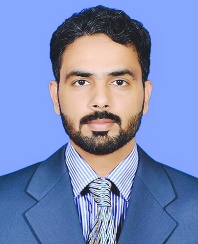 Finance and management accounting professional with 8+ years’ experienceEmail: 		naseer.380535@2freemail.comMobile:                  Whatsapp +971504753686 / +919979971283 Languages: 	English, Arabic, Urdu and PunjabiNationality: 	PakistanObjectiveSeeking challenging and rewarding middle to senior level management position in Finance and Accounts across multinational or local organizations, demanding high standards of quality and precision, and providing opportunities to amalgamate my personal enrichment with professional goals.ProfileA hardworking, reliable, enthusiastic finance and accounts Professional with UAE, Oman & Pakistan experience who holds professional qualifications of ACMA (Cost and Management Accountant) and have more than 8 years of diversified work experience in the fields of Accounts, Finance and Audit. Well versed in IT skills and use of Oracle Financials, SAP Business One, QuickBooks, Microsoft Dynamics, and various other professional software packages.Key Competencies / SkillsLeadershipAccount ReceivablesFinancial ManagementIFRS/IASInternal & Statutory AuditCash Flow ForecastFinancial EstimatorCorporate Law & TaxCost ReductionBank Dealing / Reconciliations Problem Solving SkillsFund ManagementProject AccountingFinancial AdvisorAccount PayablesVariance AnalysisBudgetingGAAPUS Tax lawLeadership•	VAT (Value Added Tax)•	Policy MakingCareer Snapshot (8+ Years)Jun 2015 - Date 		Senior Accountant (Country Accounts and Finance Manager)Sarensnass Middle East WLL (OMAN Branch) - OmanFeb 2014 - Apr 2015 	Senior Accountant Al Mutamyza and AWJ Contracting, UAE	May 2011 - Jan 2014	Assistant Manager Accounts and Finance Markematics (Private) Limited, PakistanOct 2007- Dec2008	Assistant Admin and Accounts Wizne Field Pharma (Private) Limited, Pakistan Achievements: Youngest Member of ICMA Pakistan’s Branch council.Lead my team and implemented ERP and designed Chart of Accounts for my previous employer.Handled First time audit for two companies, (Markematics in Pakistan and Al Mutamyza in UAE).Honor of Teaching Advanced Financial Accounting during student life in ICMA Pakistan.Got two promotions in 1.5 years from Accounts Executive to Assistant Manager.Conducted many Seminars & Professional Programs for students in ICMA Pakistan in 2013 during my tenure as Chairman Student Affairs Committee of south region.Detailed Professional ExperienceSenior Accountant (Country Accounts and Finance Manager)	               Jun 2015 – Till DateSarensNass Middle East WLL (OMAN Branch) - Oman		 	Responsibilities:•	Financial & Management Reporting including consolidation of divisions (quarterly and annual);•	Budget preparation with complete working, analysis of results upon actual and comparisons;•	Cost controlling & CVP analysis for company’s assets (new practice for company);•	Credit monitoring, part of new credit policy formation for company and its implementation;•	Cash flow monitoring & preparation of cash flow forecast;•	Part of business plan developing team & implementation;•	Development of cost structure and comparisons;•	Development of internal controls & part of HR process, policies and controls, KPIs formation for department;•	Audit (internal and statutory) and banks responsibilities handling, withholding tax and annual tax returns;•	Involvement in business operations and CRM, representation of finance in new business meetings; and•	Handling human resource operations for branch, processing payroll, appraisal formation for staff.Senior Accountant								Feb 2014 - Apr 2015Al Mutamyza and AWJ Contracting, UAE				                Responsibilities:Installation & Implementation of QuickBooks;Formation of complete chart of accounts & reporting flow;Part of management decisions on the basis of financial position;Monitoring all the accounting cycle;Monthly reporting and analysis;Liaison with suppliers, customers, Banks and Exchanges;Cash flow management;Financials finalization for Approval;Analysis of costs, profits and costs allocation;Handled First Time Audit since incorporation of Company;Dealing with overseas suppliers and resolving their Queries; andPayroll processing & transferring in WPS Account.Assistant Manager Accounts& Finance 					May 2011 - Jan 2014Markematics (Private) Limited, Pakistan				Responsibilities:Company final accounts in compliance with IFRS and Ordinance;Handled audit of accounts;Tax returns and tax compliance, Depreciation Schedule for Tax, VAT, GST and Corporate TaxBudgeting and costing of projects, quoting the Price to Management;Variance analysis of projects & Reasons explanation;Receivable control including aging analysis and reconciliations;Projects profitability reports;Key contributor to annual budget, working with various departmental heads to review historical activities, trends and future forecast;Assisting in Chart of Accounts formation and statutory compliance; andBank Reconciliations and handling receipts & payments.Assistant Admin and Accounts 						Oct 2007- Dec 2008Wizne Field Pharma (Private) Limited, Pakistan			Responsibilities:Preparation of financial reports for daily FinanceCash ControllingAdmin Reports Receivables follow up and ControllingMy key clients include:Procter & Gamble						FMCGUnilever							FMCGEngro Foods			 				FMCGU.S Aids							Non ProfitPhilips Morris					                FMCG	National Foods						FMCGColgate-Palmolive						FMCGSISKO International Electronics					Technical Siddique Property Management				Real Estate Siddique Nerogilical						Healthcare Academics / QualificationsACMA – Associate Cost and Management Accountant) – Pakistan			2009 -2012CMA – CIMA strategic level candidate – United Kingdom				2012 - dateGraduate in Economics – Pakistan 							2006 -2008Reference may be furnished on demand